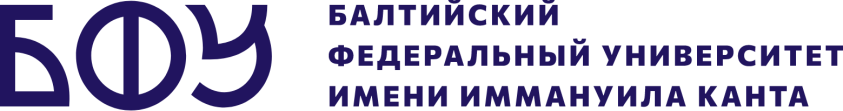 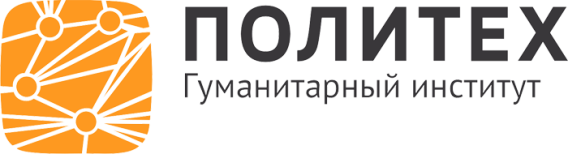 САНКТ-ПЕТЕРБУРГСКИЙ ПОЛИТЕХНИЧЕСКИЙ УНИВЕРСИТЕТПЕТРА ВЕЛИКОГОГУМАНИТАРНЫЙ ИНСТИТУТ              БАЛТИЙСКИЙ ФЕДЕРАЛЬНЫЙ УНИВЕРСИТЕТ ИМЕНИ И. КАНТА                     ИНСТИТУТ ОБРАЗОВАНИЯ И ГУМАНИТАРНЫХ НАУК                                   Программа молодежной научной школы    ЯЗЫК и ИДЕНТИЧНОСТЬ в КОНТЕКСТЕ ГЕОПОЛИТИЧЕСКИХ ВЫЗОВОВ   Научный руководитель проекта Чернявская Валерия Евгеньевна Место проведения: Санкт-Петербург, СПбПУ Петра Великого, ул. Политехническая 29.Цель научной школы - обмен опытом и результатами исследований, показывающих, какова роль языка в отражении личной и групповой идентичности, как вовлеченность в культурные и социально-политические практики конструирует представление человека о себе и других. Полученные знания и компетенции будут содействовать профессиональной специализации, формированию аналитических и социальных компетенций, критического мышления.   В формате дискуссии обсуждаются вопросы:Идентичность, самоидентификация и язык: как это взаимосвязаноЯзыковые ресурсы выражения идентичности: номинации, топонимика, языковые стереотипыИдентичность, гендер и языкБилингвизм и национальная идентичностьИдентичность современной молодежи «Цифровая идентичность»: выражение идентичности в интернет-пространствеИдентичность в фикциональном дискурсе: между реальным и воображаемымНачало работы 6 апреля 2023 г.ауд. 101 Главного учебного корпуса СПбПУ, Санкт-Петербург, Политехническая ул.,   д. 29,   метро «Политехническая».Регламент работы: очный формат, выступление ключевого спикера до 30 мин., выступление в дискуссии  5-7 мин.10-15 – 11-30 Экскурсия по музейному комплексу СПбПУ Петра Великого.                         Начало экскурсии у Церкви,  метро «Политехническая».12:00 – 13-45   Открытие молодежной научной школы                           Модератор: Чернявская Валерия ЕвгеньевнаПриветственное слово участникам научной школы:Пашоликов Максим Александрович, проректор по молодежной политике и коммуникативным технологиям  Санкт-Петербургского политехнического университета Петра Великого, канд. экономических наукКостенков Иван Алексеевич, директор центра молодежной науки Балтийского федерального университета имени КантаРубцова Анна Владимировна, директор Высшей школы лингводидактики и перевода Санкт-Петербургского политехнического университета Петра Великого, д-р педагогических наукКлючевой докладчик Чернявская Валерия Евгеньевна, доктор филологических наук, профессор,Санкт-Петербургский политехнический университет Петра ВеликогоИдентичность: как ее построить и не потерять.Участники дискуссии:Милияна Ковачевич, студент, Санкт-Петербургский политехнический университет Петра Великого; Черногория. Почему язык один, а идентичность разная? Языковая ситуация в странах после распада Югославии.Лучинина Лада Александровна, студент, Балтийский федеральный университет им. Канта. Специфика языкового выражения национальной идентичности представителей русских общин, находящихся в иноэтничном окружении.Поликарпов Дмитрий Сергеевич, студент, Санкт-Петербургский государственный университет. Идентификация участников политических групп в социальной сети VK и Telegram.Фомин Егор Михайлович, студент, Московский городской педагогический университет. Местоимения солидаризации в создании идентичности политического лидера.Макинтош Лоис Рут, студент, Санкт-Петербургский политехнический университет Петра Великого;  Ашби де ла Зуш, Великобритания. «Как я могу к вам обратиться, вы – это он, она или они?»Шакарикова Анна Александровна, студент, Санкт-Петербургский политехнический университет Петра Великого. Российский город по английской моде: вывески и идентичность.Белан Дарья Андреевна, студент, Санкт-Петербургский политехнический университет Петра Великого. Политкорректность и «чужая идентичность» в англоязычной рекламе.Дьякова Анастасия Михайловна, студент, Балтийский федеральный университет им. Канта. Заимствованная лексика как дезинтегрирующий фактор национального языкового сознания.Хачатурова Марина Олеговна, студент, Балтийский федеральный университет им. Канта. «Можно гс?»: цифровая этика как новая форма (само)идентификации.Машенцова Ева Евгеньевна, студент, Балтийский федеральный университет им. Канта. Казачья идентичность в пространстве Интернета.Дергунова Екатерина Алексеевна, студент, Балтийский федеральный университет им. Канта. Языковой портрет представителя движения эко-френдли.Ильина Наталья Дмитриевна, студент, Балтийский федеральный университет им. Канта. Плакат как знак советской идентичности в игре Atomic Heart.13-45 – 14-40  перерыв14-40 – 16-30 продолжение работы научной школыПрактико-ориентированный инструментарий:Клочкова Елена Сергеевна, кандидат филологических наук, Санкт-Петербургский политехнический университет Петра Великого. Идентичность университета – как ее измерить?Ключевой докладчик Черняков Алексей Николаевич, кандидат филологических наук, доцент,  Балтийский федеральный университет имени  И. Канта«Идентичность сквозь призму лингвопоэтики: лики субъекта поэтического текста».Либина Ирина Александровна, студент, Балтийский федеральный университет им. Канта. На пересечении двух культур: фигура Ч. Милоша в контексте польско-литовского дискурса.Стафикопуло Полина Александровна, студент, Балтийский федеральный университет им. Канта. Вербальные описания эмодзи в романе В. Пелевина «Непобедимое солнце» как способ самоидентификации персонажа.Несвитов Егор Андреевич, студент, Балтийский федеральный университет им. Канта. Идентичность в постмодернизме (на примере романа В. Пелевина «Чапаев и пустота»).Шанцына Александра Сергеевна, студент, Балтийский федеральный университет им. Канта. Этнические автостереотипы в польских интернет-мемах.Магомедова Залина, студент, Московский городской педагогический университет. Природные явления и их передача в русско-английском переводе Балабон Никита Олегович, студент, Санкт-Петербургский политехнический университет Петра Великого. Гетеростереотипы о России.Лебедева Валерия Дмитриевна, студент, Балтийский федеральный университет им. Канта. «Одним миром мазаны»: проявление национальной идентичности в русской фразеологии.Савинова Анастасия Сергеевна, студент, Балтийский федеральный университет им. Канта. Использование лингвокультурных стереотипов в обучении русскому языку как иностранному.Корнева Елизавета Алексеевна, студент, Балтийский федеральный университет им. Канта. Слово и образ: к проблеме изображения святого в агиографии.Ануфриева Юлия Олеговна, аспирант, Балтийский федеральный университет им. Канта. Идентичность субъекта фанфикшена: кто является читателем фанфиков.Казаченко Мария Юрьевна, студент, Балтийский федеральный университет им. Канта. «Командовать парадом буду я!»: вербальная агрессия как черта характера Остапа Бендера (на материале романа И. Ильфа и Е. Петрова «Двенадцать стульев»).Максимова Кристина Руслановна, студент, Санкт-Петербургский политехнический университет Петра Великого. Номинация цвета и идентичность в дискурсе моды.                                         Приглашенные участники дискуссии: Кузенная Татьяна Федоровна, доцент, Балтийский федеральный университет им. КантаХалмурадова Дуйнахал, студент, Санкт-Петербургский политехнический университет Петра ВеликогоВанека Анна Александровна, студент, Балтийский федеральный университет им. КантаКалашникова Инга Денисовна, студент, Балтийский федеральный университет им. КантаМартусенко Николай Романович, студент, Балтийский федеральный университет им. КантаМарченко Виктория Викторовна, студент, Балтийский федеральный университет им. КантаНовиков Андрей Сергеевич, студент, Балтийский федеральный университет им. КантаСтанькова Анастасия Андреевна, студент, Балтийский федеральный университет им. Канта16-30 – 17- 00 Пленарная дискуссия. Подведение итогов научной школы19-00 -20-30    Белый Зал Санкт-Петербургского политехнического университета Петра Великого, ул. Политехническая 29.Москва & Петербург. Квартет Вероники Богданович. Музыкальный вечер в стиле джаз.